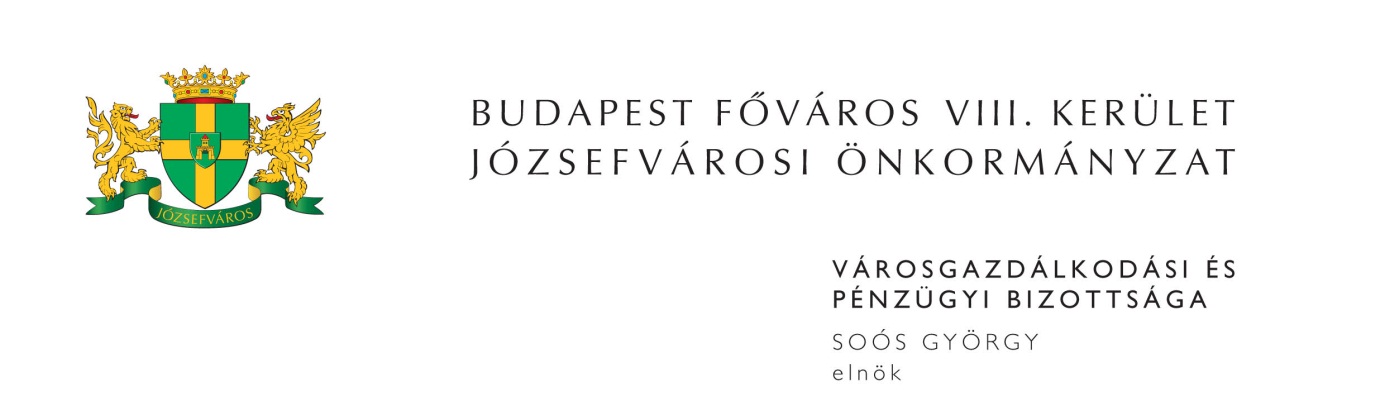 M E G H Í V ÓBudapest Józsefvárosi Önkormányzat Városgazdálkodási és Pénzügyi Bizottsága2014. évi 5. rendkívüli ülését2014. május 16-án (péntek) 1100 órárahívom össze.A Városgazdálkodási és Pénzügyi Bizottság ülését a Józsefvárosi Polgármesteri HivatalIII. 300-as termében (Budapest, VIII. Baross u. 63-67.) tartja.Napirend:1. Zárt ülés keretében tárgyalandó előterjesztések(írásbeli előterjesztés)Javaslat útkárral kapcsolatos kártérítési igény rendezésére 		ZÁRT ÜLÉSElőterjesztő: Ács Péter – a Józsefvárosi Közterület-felügyelet és Városüzemeltetési szolgálat igazgatójaJavaslat N. K. kárügyében egyezségkötésre 				ZÁRT ÜLÉSElőterjesztő: Dr. Mészár Erika - aljegyző2. Közbeszerzések(írásbeli előterjesztés)Javaslat a „Budapest, VIII. kerület Teleki téri piac élőerővel biztosított vagyonvédelmi őrzése” tárgyú közbeszerzési eljárás megindítására (PÓTKÉZBESÍTÉS)Előterjesztő: Dr. Mészár Erika - aljegyzőJavaslat a „Budapest-Józsefváros, Magdolna Negyed Program III.” (azonosító szám: KMOP-5.1.1./B-12-k-2012-0001), T4/4 - Tehetséggondozó műhelyek szervezése és működtetése” tárgyú közbeszerzési eljárás megindítására (PÓTKÉZBESÍTÉS)Előterjesztő: Dr. Mészár Erika – aljegyzőJavaslat a „Józsefvárosi Egészségügyi szolgálat komplex fejlesztése keretében kivitelezési munkák elvégzése vállalkozási szerződés keretében a KMOP-4-3.2/A-13-2013-0001 azonosító számú projekt során” tárgyú közbeszerzési eljárás dokumentációjának módosítására (PÓTKÉZBESÍTÉS)Előterjesztő: Dr. Mészár Erika - aljegyző3. Beszerzések(írásbeli előterjesztés)MNPIII G2/1 programon belül Álláskeresési technikák tréning tárgyú, közbeszerzési értékhatárt el nem érő beszerzési eljárás eredményének visszavonása, új eljárás megindítása (PÓTKÉZBESÍTÉS)Előterjesztő: Dr. Mészár Erika – aljegyző4. Vagyongazdálkodási és Üzemeltetési ÜgyosztályElőterjesztő: Pénzes Attila – ügyosztályvezető(írásbeli előterjesztés)Tulajdonosi hozzájárulás, a Budapest VIII. ker. 37/24/28-as villamos vonalak pályafelújítása közterületi munkáihozJavaslat közterületek használatának biztosítására5. Kisfalu Kft.Előterjesztő: Kovács Ottó – ügyvezető igazgató(írásbeli előterjesztés)A Budapest VIII., Német utca 17-19. IV. emelet 26. szám alatti, 35217/1/A/14 helyrajzi számú, határozatlan időre szóló bérleti joggal terhelt egyéb helyiség elidegenítéseLakás elidegenítésével kapcsolatos vételár és eladási ajánlat jóváhagyásaVIRÁG VARÁZS 56 Bt. bérbevételi kérelme a Budapest VIII. kerület, Orczy út 41. szám alatti üres, önkormányzati tulajdonú nem lakás célú helyiségreL. L. magánszemély fedett teremgarázsban lévő 6. számú gépkocsi-beálló bérbeadására irányuló kérelme a Budapest VIII., Práter u. 30-32. szám alatti ingatlanonJavaslat a Budapest VIII., II. János Pál pápa tér 24. szám alatti ingatlannal kapcsolatban adásvételi szerződés módosítására (PÓTKÉZBESÍTÉS)Javaslat a Budapest VIII., Nagyfuvaros utca 26. szám alatti épület bérlői/használói részére átmeneti cserelakások kijelölésére lakásgazdálkodási feladatok teljesítése körében (PÓTKÉZBESÍTÉS)Javaslat a Budapest VIII. kerület, Baross u. …………… szám alatti lakás bérbeadására (PÓTKÉZBESÍTÉS)Javaslat a Budapest VIII., Nagyfuvaros utca 2/B. III. emelet 28. szám alatti lakás házfelügyelői szolgálati lakássá történő kijelölésére és házfelügyelő/bérlő kijelölésére, valamint a Budapest VIII., Szigony u. 31. fsz. 5. szám alatti lakás szolgálati jellegének törlésére (PÓTKÉZBESÍTÉS)Javaslat a Budapest VIII., Práter utca ………….. szám alatti lakás cserelakásként történő bérbeadására lakásgazdálkodási feladatok teljesítése körébenA Kisfalu Kft. 2013. évi egyszerűsített éves beszámolójának és a könyvvizsgálói jelentésének elfogadásaA Kisfalu Kft. 2014. évi üzleti terve6. Egyebek(írásbeli előterjesztés)Javaslat a Juharos Ügyvédi Iroda tanácsadói tevékenységének 2014. április havi teljesítés igazolására Előterjesztő: Soós György – a Városgazdálkodási és Pénzügyi Bizottság elnökeJavaslat tanácsadói szerződésekkel kapcsolatos döntések meghozatalára (PÓTKÉZBESÍTÉS)Előterjesztő: Soós György – a Városgazdálkodási és Pénzügyi Bizottság elnökeMegjelenésére feltétlenül számítok. Amennyiben az ülésen nem tud részt venni, kérem, azt jelezni szíveskedjen Deákné Lőrincz Mártánál (Szervezési és Képviselői Iroda) 2014. május 16-án 9,00 óráig a 459-21-51-es telefonszámon.Budapest, 2014. május 14. 	Soós György s.k.	elnök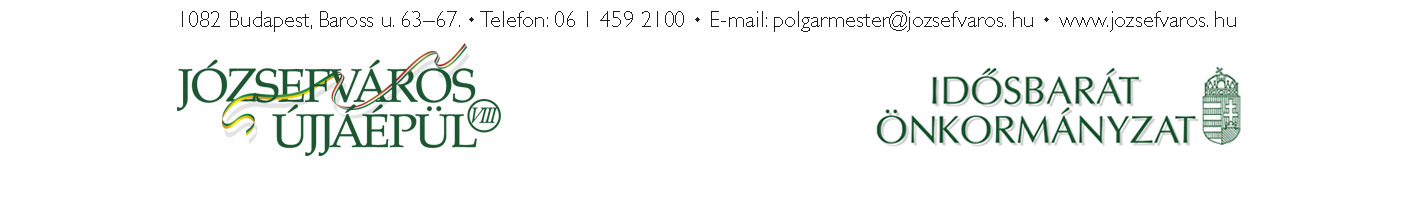 3